PO Box 217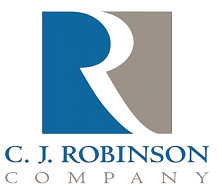 East Greenville, PA 18041Phone: (215) 679-3970	Fax: (215) 679-3761	   Website: http://www.cjrobinson.com ITX StatementTo Whom It May Concern,C.J. Robinson Co., Inc. certifies that none of its paraffin wax, oil or petrolatum products contain nor comes into contact with isopropyl thioxanone, known by its acronym ITX.Gary BarnesC.J. Robinson Regulatory Issues